ОШСКИЙ ГОСУДАРСТВЕННЫЙ УНИВЕРСИТЕТ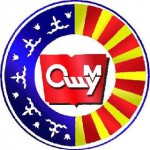 ФАКУЛЬТЕТ МИРОВЫХ ЯЗЫКОВ И КУЛЬТУРКАФЕДРА ПРАКТИЧЕСКОГО КУРСА АНГЛИЙСКОГО ЯЗЫКА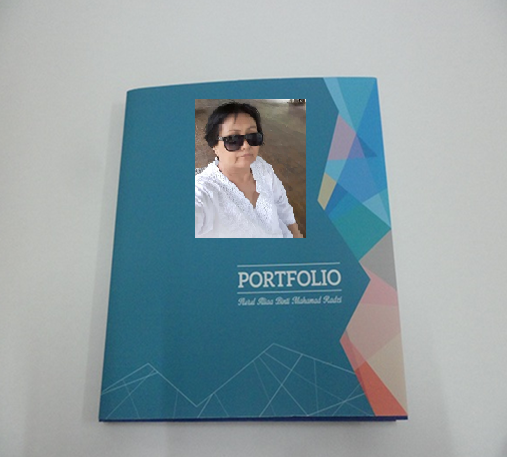 Женалиева П. М.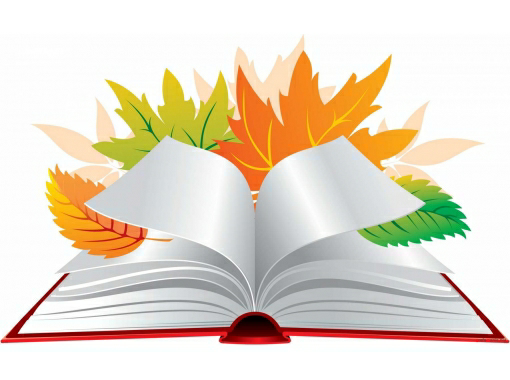                Р Е З Ю М Е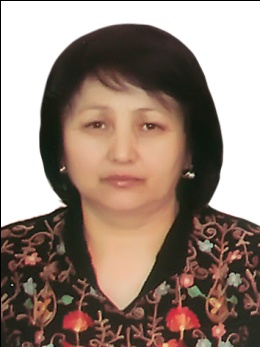 Женалиева Патила МендирмановнаБайланыш дареги:Үй дареги: Исанов көчөсү 85/71, Ош шаары, KыргызстанМобилдик телефону: 0(996) 557 48 48 61Эл. почта: fatima.j1961 mail.ruӨзү жөнүндө маалымат:Туулган күнү, айы, жылы: 16 декабрь, 1961ж.Туулган жери: Жалал-Абад обл., Сузак району, Кокарт айылы.Үй-бүлөлүк абалы: үй бүлөлүүУлуту: кыргызЖарандыгы: КыргызстанБилими:1982-1986жж. Ош Педагогикалык Институту, Чет тилдер факультети.Англис тили мугалими.Жалпы эмгек стажы: 36 жылОшМУ дагы эмгек стажы: 20 жылИш тажрыйбасы:1986-1996жж. Карасуу районунун Токтогул атындагы                         орто мектебинин англис тили мугалими;1996-1997жж. Ош шаары, Бокомбаев атындагы орто мектебинин англис                         тили мугалими;1997-2002жж. Ош Технологиялык Университетинин чет                          тилдер кафедрасынын англис тил мугалими;2002-азыркыга чейин: Ош Мамлекеттик Университетинин, англис тилинин                          практикалык курсу кафедрасынын улук окуутучусу. Сыйлыктары:Ардак грамота - Нооруз – 2006ж.Ардак грамота - «Иштеги чон салым кошкондугу үчүн». 2008ж.Диплом - Тарбия иши боюнча. 2008ж.Ардак грамота – ОшМУда билим берүдө эмгек синиргенжана активдүүлүктөрү үчүн. 2016ж. Билген тилдери: кыргыз тили, орус тили, англис тили.Өзгөчө сапаттары: мамилечил, жоопкерчиликтүү.Компьютердик билими: Word, ExcelХоббиси: китеп окуу, тамак даярдоо, саякаттоо.                   Р Е З Ю М ЕЖеналиева Патила МендирмановнаСредство связи:Домашний адрес: Кыргызстан, г. Ош, ул. Исанова 85/71Мобильный телефон: 0 (996) 557 48 48 61Эл. почта: fatima.j1961 mail.ruИнформация о себе:Дата, месяц, год рождения: 16.12. 1961 г.Место рождения: Жалал Абадская обл., Сузакский район, Село Кокарт.Семейное положение:  ЗамужемНациональность: КыргызГражданство: КыргызстанОбразование:1982 - 1986гг. Ошский Государственный Педагогический Институт, факультет иностранных языков, специальность – учитель английского языка.			Общий стаж работы: 36 Стаж работы в ОшГУ: 20 Трудовая деятельность:1986 - 1996гг. Сш. им. Токтогула, преподаватель английского языка, Карасуйский район;1996 - 1997гг. Сш. им. Бокомбаева, преподаватель английского языка, г. Ош;		1997 - 2002гг. ОшТУ, каф. иностранных языков, преподаватель англ. языка;		2002 - по наст. время. ОшГУ, каф. практ. курса англ. языка, старш. препод. англ. языка;	Награждения;Почетная грамота - Нооруз – 2006гПочетная грамота - За большой вклад в развитие труда – 2008гДиплом - По воспитательной работе – 2008гПочетная грамота - За долголетний труд и вклад в образовании и науки -2016гКомпьютерные навыки :    Word, ExcelЗнание языков: кыргызский , русский , английский.Личные качества:   коммуникабельная, ответственнаяХобби: чтение, кулинария, путешествие.                              R E S U M EJenalieva Patila MendirmanovnaAddress: 85/71 Isanov street, Osh city, KyrgyzstanMobile: 0 (996) 557 48 48 61E-mail: fatima.j1961 mail.ruPersonal information:Date, month and year of birth: 16.12. 1961.Place of birth: Jalal Abad region, Suzak district, Village GokartMarital status: marriedNationality: kyrgyzCitizenship: КyrgyzstanEducation:1982-1986. Osh State Pedagogical Institute.The faculty of foreign languages.Total work experience: 36 Experience at OshSU: 20Work experience:1986-1996. The secondary school of Toktogul, Karasu region; 1996-1997. The secondary school of Bokombayev, Osh city;1997-2002. Instructor of English, Osh Technological University, thedepartment of foreign languages;2002 – to present. Osh State University, The department of practical course of English , Senior Instructor .Computer skills: Word, ExcelLanguage skills: Kyrgyz,Russian,English.Personal skills: sociable, responsible.Hobby: reading, cooking, travelling.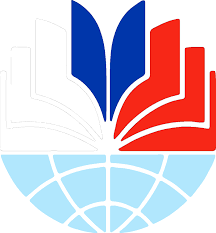 Список опубликованных и научно методических работ.                             Ст. преп. Ош М У  Женалиева П. М.                   Кафедра практического курса английского языка.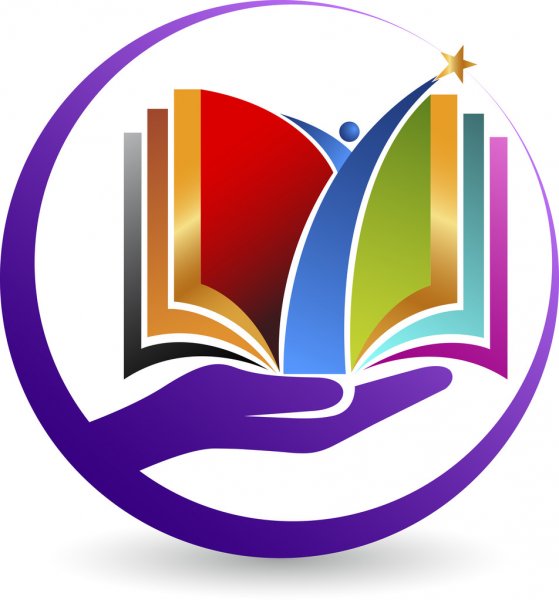 Повышение квалификации и сертификатыСт. преп. ОшМУ  Женалиева П. М.                   Кафедра практического курса английского языка.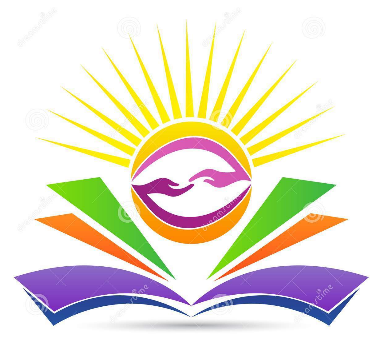 Награждения.Почетная грамота - Нооруз – 2006гПочетная грамота - За большой вклад в развитие труда – 2008гДиплом - По воспитательной работе – 2008гПочетная грамота - За долголетний труд и вклад в образовании и науки -2016г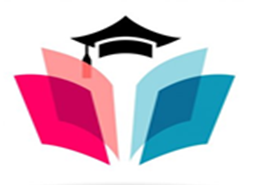 Работа со студентами 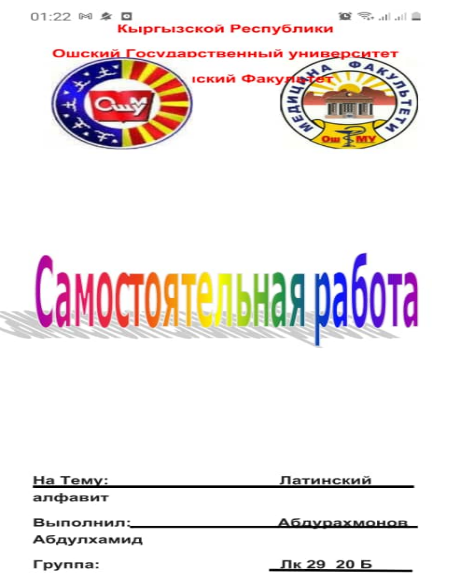 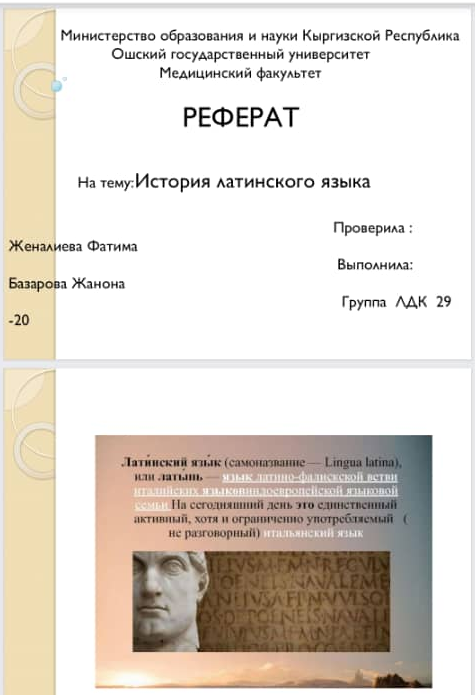 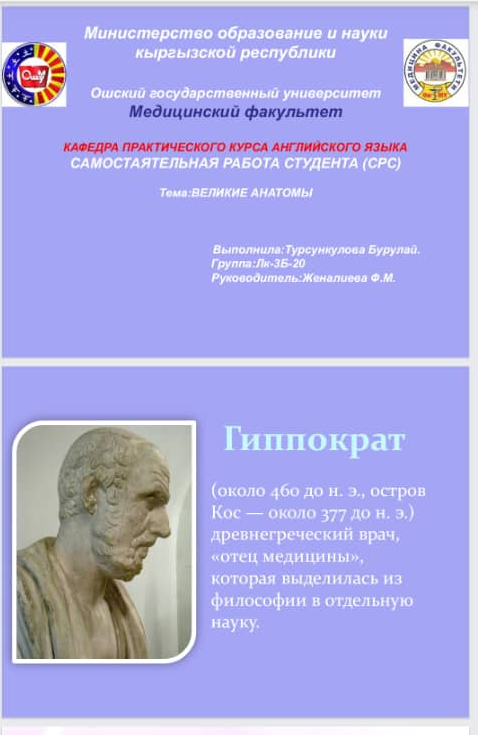 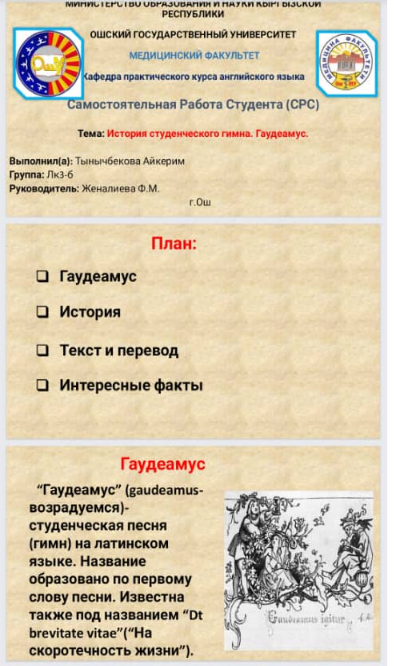 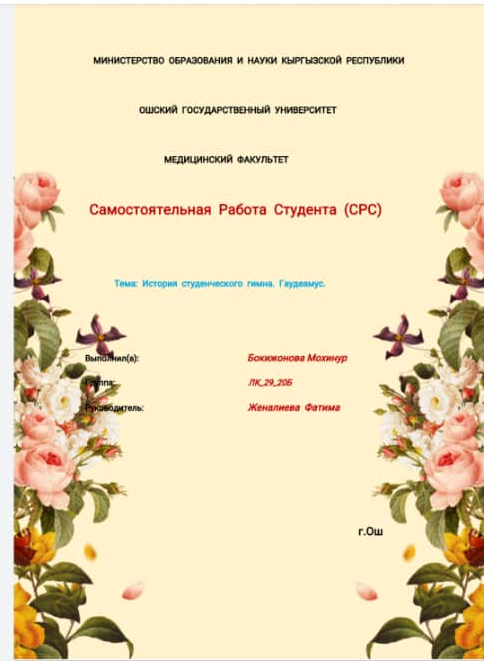 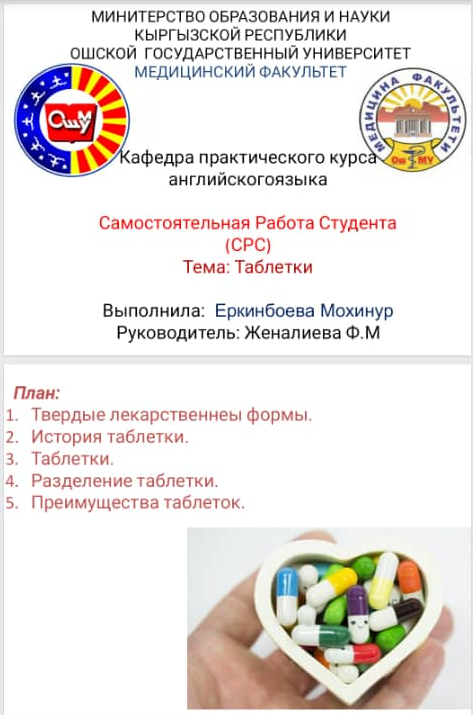 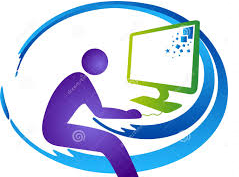 Дистанционное ОбучениеИспользованы: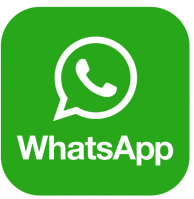 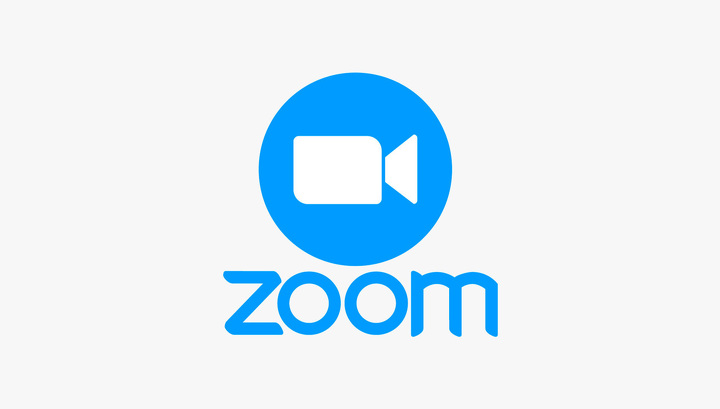 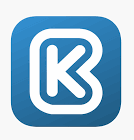 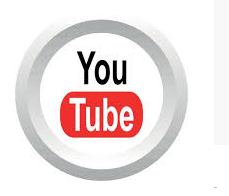 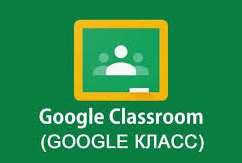 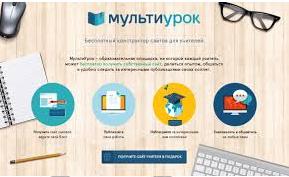 №Наименованиетруда, открытий,изобретенийПечатная,рукописьНазвание Журнала, годаИздания, №журнала Кол-во стр. Примечание (указать соавторов)1.Непрерывное Образование и иностранный языкпечатьМатериалы региональной научно-практической конференции. 17-18 мая, 2002 год   4Тургунбаева К.Т.2.Обучения английскому языку студентов ранее не изучавших Печать Материалы региональной научно-практической конференции. 17-18 мая, 2002 год     3Ким Э.Л.3.Учебно-методическое пособие по английскому языку для студентов технических специальностей.печатьУчебно-методическое пособие. 2003 год.   125Тургунбаева К.Т., Камчибекова Б.С., Шакенова Д.Е.4.Class building activities or arrangement of the classroomпечатьВестник ОшГУ, №7 20063Кочконбаева С.И.5.Некоторые вопросы преподавания иностранных языков с использованием ТСО.Печать вестник ОшГУ, №7 20065Байбагышева Х.Ж.6.Начальный курс русского языка для студентов иностранцев. Часть 1Печать Учебное пособие, 2006 год55Кадырова Р.О. Койчуманова Г.К.7.Экологическое образование-научный педагогический процесспечатьМатериалы научной конференции, 20075Кадырова Р.О.8.Английский язык для медиков печатьМетодическое пособие, 2008 год 114Кочконбаева С.И. Байбагышева Х.Ж.9.Словообразование как часть грамматической  системы языкапечатьВестник ОшГУ №5 2009 год4Тургунбаева К.Т.10Дидактическая речь учителя иностранного языкапечатьАктуальные исследования.  Международный навучный журнал. г. Белгород. 2020 г. 6Мамарасулова А.Б.11.Лингвистические игры на занятиях по английскому и русскому языкамТеория и практика современной науки. Издательский центр «ИУСЭР», 2021г.5Женалиева П.М.2019-2021-окуу жылында квал. жогорул.уюм, мекеменин аталышыКв.жогорулатуунун багытыКв.жогор. окуган саат көлөмү1.Ош шаары, 18-19 январында 2019, «Эл баасы» аккредитациялоо агенттиги. 05.02.2019, №06/С2.«Озун – озу баалоону уюштуру жана отчетту даярдо»16 саат,2.Osh State University, Faculty of World Langauges and Cultures, January 2019 Osh, February 2019Professional Development Courses36 hours3.«Агартуу академиясы» коомдук фонду, Лиц. № LЕ 140000672	Ош, 18-26 январь, 2019«Кесиптик билим беруудо компетенттуулук мамилеге ылайык окуу-методикалык документтерди иштеп чыгуу жана технологияларды пайданалуу»,72 саат4.Oxford University Press in cooperation with EDUpress the official distributter of OUP  	Osh, april 2019«Student Centrreheld  Learning»5.Training programme organised by Middlesex Universityeng (funded by the British Council). December 12. 2019Entrpreneurship, Creativityand Innovation6.«Тренинг борбор» коомдук бирикмеcи	Ош ш, январь 2020«Интерактивдик методдору колдонууну оркундотуу»72 саат,7.Нeld by Oxford University Press in cooperation with EDUpress the official distributter of OUP in Kyrgyzstan	Osh, January 2020Deing and veloping Reading and Writing for IELTS»,8.Учебный центр «Аян», с 6января по 18 марта, 2021 г.«Методика преподаввния английского языка»72 часов